FHS Band Boosters Meeting – Thursday, July 27, 2017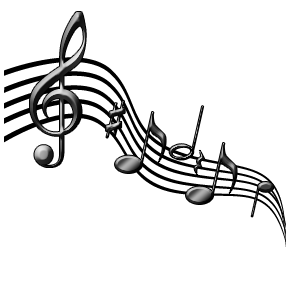 Meeting Opened by Susan Bean at: 7:03pmPresident’s Report: Susan BeanOpening welcomeFinances  Band boosters will be complying w/ existing LCPS finance rulesPurchases will be made thru acquisitions (not by submitting receipts as in the past)No checks will be accepted (all payments made thru Charms or to the school office)Home Game Meals Kara Vessey is organizing meals from Jersey Mike’s for home games (emails to come out via Charms)Spirt Wear On line ordering will be available Aug 2-9 Shannon Dingus is handling orders New this year: extra show shirts will be available to be purchased Used instrument selling w/in the band will take place on the band website via Scott PhilbenScaffolding on band field needs to be put back together – Brian Martin to be contacted (Susan)150 students in the marching band this year – roughly same as last yearTreasurer’s Report:  David Whitaker The boosters will no longer pay for things the band needs to operate – essentials will be provided by the schoolThe boosters will fundraise & support band programs if asked for assistanceMr. Galway has asked the band boosters to raise $14,000 to balance the budget The Boosters’ Mission: providing volunteers & fundraising (Tag Day & Mattress Day – last year $17,000 raised)Sponsorships will continue (ie: for students who need assistance w/ payments)All money collected for band will be put into a specific school account for the band

VP Operations Report:  Kate LemieuxMarching band camp volunteers needed (Sign-up-Genius has been sent out)Volunteer needs for the season (for games & competitions) will be sent out via another Sign-Up-Genius ASAP (Kate)All uniforms have been dry cleaned – issuing will happen next week by Dana Van Slyke40 new uniforms have been ordered & will arrive during the seasonBand picture will be taken Aug. 9thVP Logistics Report:  MaryAnn Branch for Brian MartinBig prop this year is the “Tree of Life” It is being built -- frame on outside is 8 1/2 ft trunk w/ 26 branches/limbs attached that will be covered w/ tubes/noodles, decorated w/ leaves/vines3 stumps (Smith family is building) for solosVolunteers will be needed to decorate the limbs w/ leaves/branches (MaryAnn/Kate)Extra parent volunteers will be needed to assemble the prop on the field (MaryAnn/Kate)Use of the 3 large screens is under discussionPanels being used this year to hide “stuff” on sidelineVP Guard Report:  Maryanne Branch is the new VP!!Volunteers to wash guard uniforms (Kate Lemieux & Linda Kupsky)18 members of the guard this yearCostumes order went out – they will be visible from the stands (adding to the GE)All guard members are tossing rifles this year – very unique to this area Request for new sabers will be coming Comments:Discussion regarding where to purchase practice flags (online)Can donations be made to the band? (YES!)Can the band do fundraising aside from Tag Day & Mattress Day? (All fundraising must be approved by the school.)Change wording to provided by “Freedom Band Boosters” instead of “Freedom Band”Meeting closed by Susan Bean at: 8:20pm	Next Meeting Date:  Tuesday, August 8, 2017 Action Items (in red):SUSAN: Contacting Brian Martin re: putting scaffolding back togetherKATE: Sending out volunteer needs for the season (for games & competitions) via Sign-Up-Genius, washing guard uniforms w/ Linda KupskyMARYANN: Coordinating volunteer needs for props w/ KateAttendees:Susan BeanKate LemieuxDavid WhitakerMaryAnn BranchChristina DanfordBecca MaciasLinda KupskyKelly GoodPat CodiDoris HarlowJi-Hyun AhnThao NguyenLaura & Bob RossmanJanis LuscoEddy CallensDavid KinardChuck ChappellKaren O’ConnorKate KuoLaurie GravesCarolyn UbelhartTom & Julie WitkowskiImportant Dates:Next Meeting Date: Tuesday, August 8th